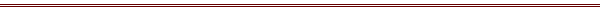 Digital Communications InternJOB TITLEDigital Communications Intern JOB TITLEDigital Communications Intern SUPERVISOR RESPONSIBILITYNONEDIVISION/DEPARTMENTInvestigations, Police DepartmentDIVISION/DEPARTMENTInvestigations, Police DepartmentLOCATIONPittsburg, KS   66762LOCATIONPittsburg, KS   66762PART-TIME – 10-20; Max 20/wkDATE WRITTEN10/2013; revised 11/01/2018DATE WRITTEN10/2013; revised 11/01/2018REPORTS TOCrime AnalystInvestigations LieutenantChief of PolicePAY RANGE $10/hr hourly non-exemptPAY RANGE $10/hr hourly non-exemptEDUCATION/EXPERIENCEMust be enrolled in a local college or university and degree seeking.Required to be sophomore level or above.EDUCATION/EXPERIENCEMust be enrolled in a local college or university and degree seeking.Required to be sophomore level or above.OVERTIME EXPECTATIONSNoneOVERTIME PAY/TRAVEL REQUIREMENTSN/A- Travel not required unless directed and approved OVERTIME PAY/TRAVEL REQUIREMENTSN/A- Travel not required unless directed and approved OVERTIME PAY/TRAVEL REQUIREMENTSN/A- Travel not required unless directed and approved BENEFITSNot eligible for benefitsJOB OBJECTIVEThis position provides support to the Department’s Public Information Officer Team by creating, publishing, and managing content on various social media platforms for other community outreach projects.JOB OBJECTIVEThis position provides support to the Department’s Public Information Officer Team by creating, publishing, and managing content on various social media platforms for other community outreach projects.JOB OBJECTIVEThis position provides support to the Department’s Public Information Officer Team by creating, publishing, and managing content on various social media platforms for other community outreach projects.JOB OBJECTIVEThis position provides support to the Department’s Public Information Officer Team by creating, publishing, and managing content on various social media platforms for other community outreach projects.JOB OBJECTIVEThis position provides support to the Department’s Public Information Officer Team by creating, publishing, and managing content on various social media platforms for other community outreach projects.ESSENTIAL FUNCTIONSCreate, publish, and manage content for use on the Department’s various social media and community outreach platforms.Review and respond to direct communications from the community received via the department’s various social media platforms; direct inquiries or information to the appropriate department personnel as applicable.Work with personnel from other units and divisions to provide crime prevention information to the public in an effort to combat current crime trends and problems faced by the city.Assist the Office of the Chief with creation of an annual public departmental report.Use desktop publishing, word processing, video editing, social media management tools, image editing software, and other useful software.Research and provide guidance to the command staff on new social media and community outreach platforms.Other duties and responsibilities as may be necessary or required.ESSENTIAL FUNCTIONSCreate, publish, and manage content for use on the Department’s various social media and community outreach platforms.Review and respond to direct communications from the community received via the department’s various social media platforms; direct inquiries or information to the appropriate department personnel as applicable.Work with personnel from other units and divisions to provide crime prevention information to the public in an effort to combat current crime trends and problems faced by the city.Assist the Office of the Chief with creation of an annual public departmental report.Use desktop publishing, word processing, video editing, social media management tools, image editing software, and other useful software.Research and provide guidance to the command staff on new social media and community outreach platforms.Other duties and responsibilities as may be necessary or required.ESSENTIAL FUNCTIONSCreate, publish, and manage content for use on the Department’s various social media and community outreach platforms.Review and respond to direct communications from the community received via the department’s various social media platforms; direct inquiries or information to the appropriate department personnel as applicable.Work with personnel from other units and divisions to provide crime prevention information to the public in an effort to combat current crime trends and problems faced by the city.Assist the Office of the Chief with creation of an annual public departmental report.Use desktop publishing, word processing, video editing, social media management tools, image editing software, and other useful software.Research and provide guidance to the command staff on new social media and community outreach platforms.Other duties and responsibilities as may be necessary or required.ESSENTIAL FUNCTIONSCreate, publish, and manage content for use on the Department’s various social media and community outreach platforms.Review and respond to direct communications from the community received via the department’s various social media platforms; direct inquiries or information to the appropriate department personnel as applicable.Work with personnel from other units and divisions to provide crime prevention information to the public in an effort to combat current crime trends and problems faced by the city.Assist the Office of the Chief with creation of an annual public departmental report.Use desktop publishing, word processing, video editing, social media management tools, image editing software, and other useful software.Research and provide guidance to the command staff on new social media and community outreach platforms.Other duties and responsibilities as may be necessary or required.ESSENTIAL FUNCTIONSCreate, publish, and manage content for use on the Department’s various social media and community outreach platforms.Review and respond to direct communications from the community received via the department’s various social media platforms; direct inquiries or information to the appropriate department personnel as applicable.Work with personnel from other units and divisions to provide crime prevention information to the public in an effort to combat current crime trends and problems faced by the city.Assist the Office of the Chief with creation of an annual public departmental report.Use desktop publishing, word processing, video editing, social media management tools, image editing software, and other useful software.Research and provide guidance to the command staff on new social media and community outreach platforms.Other duties and responsibilities as may be necessary or required.KNOWLEDGE, SKILLS AND ABILITIES REQUIREDAbility to plan, create, and edit digital content, which is professional, engaging, and appropriate.Proficient with or ability to learn and be effective in using a number of desktop publishing, word processing, video editing, social media management tools, image editing software, and other useful software.Ability to interact and communicate effectively with members of the department, other law enforcement agencies or government personnel, and community members on an individual and group setting.Self-motivated, organized, and able to multi-task.Completes projects as directed.KNOWLEDGE, SKILLS AND ABILITIES REQUIREDAbility to plan, create, and edit digital content, which is professional, engaging, and appropriate.Proficient with or ability to learn and be effective in using a number of desktop publishing, word processing, video editing, social media management tools, image editing software, and other useful software.Ability to interact and communicate effectively with members of the department, other law enforcement agencies or government personnel, and community members on an individual and group setting.Self-motivated, organized, and able to multi-task.Completes projects as directed.KNOWLEDGE, SKILLS AND ABILITIES REQUIREDAbility to plan, create, and edit digital content, which is professional, engaging, and appropriate.Proficient with or ability to learn and be effective in using a number of desktop publishing, word processing, video editing, social media management tools, image editing software, and other useful software.Ability to interact and communicate effectively with members of the department, other law enforcement agencies or government personnel, and community members on an individual and group setting.Self-motivated, organized, and able to multi-task.Completes projects as directed.KNOWLEDGE, SKILLS AND ABILITIES REQUIREDAbility to plan, create, and edit digital content, which is professional, engaging, and appropriate.Proficient with or ability to learn and be effective in using a number of desktop publishing, word processing, video editing, social media management tools, image editing software, and other useful software.Ability to interact and communicate effectively with members of the department, other law enforcement agencies or government personnel, and community members on an individual and group setting.Self-motivated, organized, and able to multi-task.Completes projects as directed.KNOWLEDGE, SKILLS AND ABILITIES REQUIREDAbility to plan, create, and edit digital content, which is professional, engaging, and appropriate.Proficient with or ability to learn and be effective in using a number of desktop publishing, word processing, video editing, social media management tools, image editing software, and other useful software.Ability to interact and communicate effectively with members of the department, other law enforcement agencies or government personnel, and community members on an individual and group setting.Self-motivated, organized, and able to multi-task.Completes projects as directed.WORK REQUIREMENTS: The environment characteristics described here are representative of those an employee encounters while performing essential functions.Work environment is primarily in a general office setting. Computer and typing skills; Handling phone calls.Must pass a background check and drug screen.WORK REQUIREMENTS: The environment characteristics described here are representative of those an employee encounters while performing essential functions.Work environment is primarily in a general office setting. Computer and typing skills; Handling phone calls.Must pass a background check and drug screen.WORK REQUIREMENTS: The environment characteristics described here are representative of those an employee encounters while performing essential functions.Work environment is primarily in a general office setting. Computer and typing skills; Handling phone calls.Must pass a background check and drug screen.WORK REQUIREMENTS: The environment characteristics described here are representative of those an employee encounters while performing essential functions.Work environment is primarily in a general office setting. Computer and typing skills; Handling phone calls.Must pass a background check and drug screen.WORK REQUIREMENTS: The environment characteristics described here are representative of those an employee encounters while performing essential functions.Work environment is primarily in a general office setting. Computer and typing skills; Handling phone calls.Must pass a background check and drug screen.PHYSICAL DEMANDS:  The physical demands described here are representative of those that must be met by an employee to successfully perform the essential functions of this job.  Reasonable accommodations may be made to enable individuals with disabilities to perform the essential functions.Sitting, typing, standing, walking, and lifting.  Must have the ability to hear and speak in a conversational voice at a distance and on the telephone.PHYSICAL DEMANDS:  The physical demands described here are representative of those that must be met by an employee to successfully perform the essential functions of this job.  Reasonable accommodations may be made to enable individuals with disabilities to perform the essential functions.Sitting, typing, standing, walking, and lifting.  Must have the ability to hear and speak in a conversational voice at a distance and on the telephone.PHYSICAL DEMANDS:  The physical demands described here are representative of those that must be met by an employee to successfully perform the essential functions of this job.  Reasonable accommodations may be made to enable individuals with disabilities to perform the essential functions.Sitting, typing, standing, walking, and lifting.  Must have the ability to hear and speak in a conversational voice at a distance and on the telephone.PHYSICAL DEMANDS:  The physical demands described here are representative of those that must be met by an employee to successfully perform the essential functions of this job.  Reasonable accommodations may be made to enable individuals with disabilities to perform the essential functions.Sitting, typing, standing, walking, and lifting.  Must have the ability to hear and speak in a conversational voice at a distance and on the telephone.PHYSICAL DEMANDS:  The physical demands described here are representative of those that must be met by an employee to successfully perform the essential functions of this job.  Reasonable accommodations may be made to enable individuals with disabilities to perform the essential functions.Sitting, typing, standing, walking, and lifting.  Must have the ability to hear and speak in a conversational voice at a distance and on the telephone.